С 9 по 20 ноября в детском саду проходила неделя Наума Грамотника. Ребята подготовительной группы вместе с воспитателями и родителями проделали большую исследовательскую работу по теме ”Народные куклы”. Эта тема выбрана не случайно, ведь игра – это основная деятельность детей. Игры с любимыми игрушками — это здорово. Сейчас великое множество разнообразных игрушек, но интересно, что же было в далекие времена. И мы пустились в далекое прошлое по реке времени. Изучили с ребятами истории возникновения и отличия кукол из разных городов, читали сказки, лепили, мастерили одежду (аппликация), работали с материалом и изготавливали кукол-коз. Так же совместно с родителями дети дома делали различных кукол, а затем в группе рассказывали, что это за кукла и для чего она нужна.  Благодарим родителей за совместное творчество с детьми: Большешаповой Миланы, Верещенко Лизы,  Волощук Даши, Олзоева Ромы, Судаковой Лены, Срывкина Кости. Спасибо за сотрудничество, дальнейших успехов.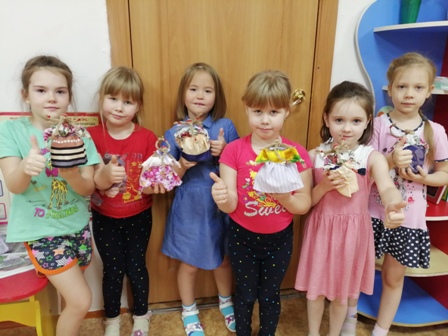 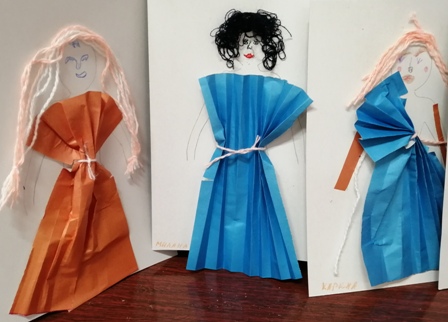 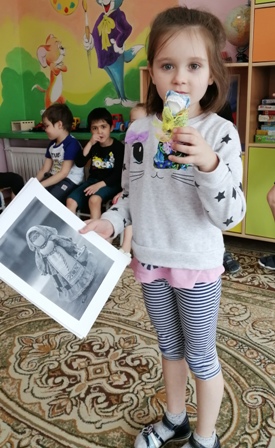 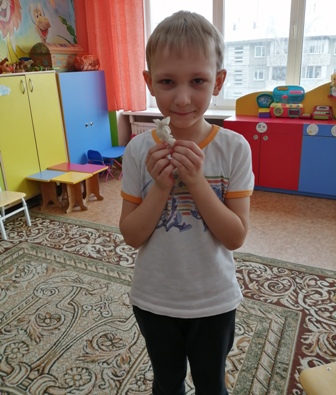 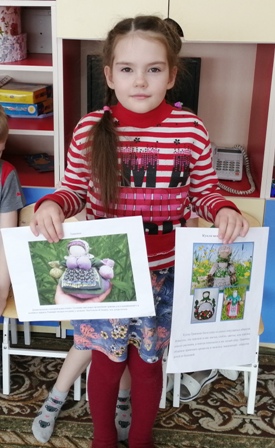 